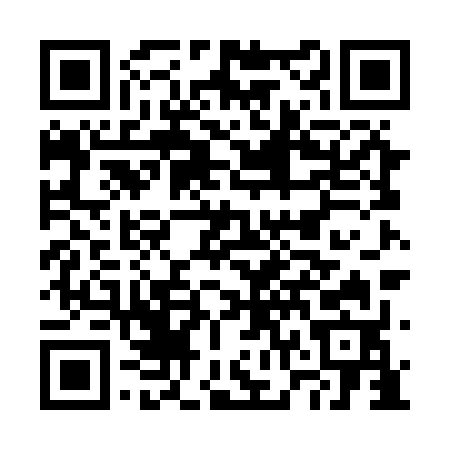 Prayer times for Bagbhandar, BangladeshWed 1 May 2024 - Fri 31 May 2024High Latitude Method: NonePrayer Calculation Method: University of Islamic SciencesAsar Calculation Method: ShafiPrayer times provided by https://www.salahtimes.comDateDayFajrSunriseDhuhrAsrMaghribIsha1Wed4:015:2411:583:296:337:562Thu4:005:2311:583:286:347:573Fri3:595:2311:583:286:347:584Sat3:585:2211:583:286:357:585Sun3:585:2111:583:286:357:596Mon3:575:2011:583:286:368:007Tue3:565:2011:583:286:368:018Wed3:555:1911:583:276:378:019Thu3:545:1811:583:276:388:0210Fri3:535:1811:583:276:388:0311Sat3:525:1711:583:276:398:0412Sun3:525:1711:583:276:398:0413Mon3:515:1611:583:276:408:0514Tue3:505:1611:583:266:408:0615Wed3:495:1511:583:266:418:0716Thu3:485:1511:583:266:418:0717Fri3:485:1411:583:266:428:0818Sat3:475:1411:583:266:428:0919Sun3:465:1311:583:266:438:1020Mon3:465:1311:583:266:438:1021Tue3:455:1211:583:266:448:1122Wed3:455:1211:583:266:458:1223Thu3:445:1211:583:266:458:1324Fri3:445:1111:583:266:468:1325Sat3:435:1111:583:266:468:1426Sun3:435:1111:583:266:478:1527Mon3:425:1011:593:266:478:1528Tue3:425:1011:593:266:488:1629Wed3:415:1011:593:266:488:1730Thu3:415:1011:593:266:498:1731Fri3:405:0911:593:266:498:18